názov článku (v jazyku článku)Meno1 priezvisko11, Meno2 priezvisko22,…1 Univerzita, fakulta (štát)2 Univerzita, fakulta (štát)…e-mail1, e-mail2,…Abstrakt (v jazyku článku)Zhrnutie zásadných myšlienok príspevku v jazyku článku v rozsahu 400 až 800 znakov vrátane medzier (štýl Základný text)Kľúčové slová: kľúčové slová v jazyku článkutitle (name of the paper in English)AbstractThe abstract contains concise information about your paper in English in range 400 – 800 signs.) Keywords: (keywords in English)ÚvodPríspevky je možné písať v českom, slovenskom, poľskom a anglickom jazyku. Doporučený rozsah príspevku je 5 – 10 strán textu (vrátane tabuliek, obrázkov a použitých zdrojov).Názov kapitolyPoužite, prosím, nastavený vzhľad stránky formátu A4: všetky okraje veľkosti 2,5cm, typ písma Times New Roman, veľkosť písma 12b., riadkovanie jednoduché, odsadenie prvého riadku v odstavci o 0,7 cm. Stránky nečíslujte.Názov podkapitolyV texte môžete použiť číslované zoznamy, odrážkové zoznamy, obrázky, matematické výrazy v bežných editoroch rovníc MS Word, grafy, tabuľky.Pre číslovaný zoznam využite nasledujúci formát:riadokriadokriadokAk chcete využiť odrážkový zoznam, tak využite nasledujúci formát:Odrážka 1Odrážka 2Odrážka 3Tabuľky, grafy a obrázkyČíslované tabuľky, grafy, obrázky vložte priamo do textu. Tabuľky, grafy a obrázky by nemali presahovať zvolené okraje dokumentu. Zarovnanie tabuliek vľavo, grafy a obrázky na stred.Tabuľka 1. Názov tabuľkyGraf 1. Názov grafu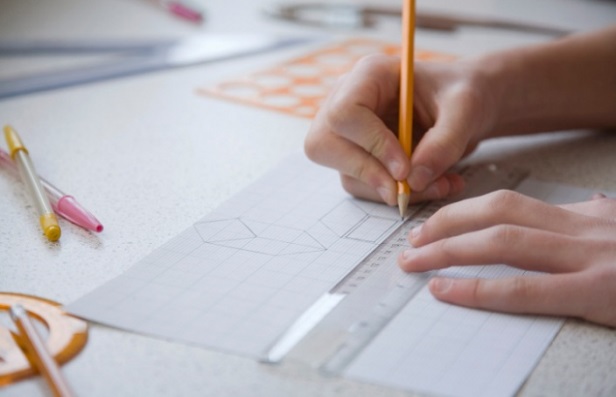 Obrázok 1. Názov obrázkuZáverStručne zhrňte hlavné myšlienky článku a prípadné výsledky realizovaného výskumu.AcknowledgementsNa toto miesto, ak potrebujete, môžete uviesť poďakovanie alebo odkaz na projekt, ktorým bol článok alebo výskum podporený.LiteratúraZápis citácií (zoznamu literatúry) a odkazov na citácie spracujte podľa normy APA (pozri ukážky nižšie). Zoznam literatúry usporiadajte podľa abecedy.Citácie článku v časopise:Bártek, K., & Nocar, D. (2018). The use of digital learning objecs for effective mathematics instruction. Contemporary Educational Researches Journal (CERJ), 8 (2), 50-56.Citácie monografie:Dofková, R. (2016). Přesvědčení o připravenosti budoucích učitelů matematiky jako didaktická výzva primárního vzdělávání. Olomouc: Univerzita Palackého v Olomouci.Citácie článku v elektronickom časopise:Partová, E., & Žilková, K. (2018). Mobilné aplikácie na porozumenie pojmu usporiadanie. Magister: reflexe primárního a preprimáního vzdělávání ve výzkumu, 2018(1), 37–51. Dostupné z http://kpv.upol.cz/download/magister/Magister_2-2018.pdfCitácie príspevku v zborníku:Tang, Q., Laitochová, J., Nocar, D., & Bártek, K. (2017). The depth fusion of education in elementary school and information technology - based on the analysis of questionnaires. In: EDULEARN17 Proceedings (s. 8490-8495). Valencia: IATED.poradiebodyverziaporadie bodyverzia1.50B9.36B1.50B10.35A2.47B10.35A3.42B10.35B4.41A10.35B4.41B11.31A5.40A12.30B5.40B13.26A6.39A13.26B7.38A14.24A7.38A15.23A8.37A16.21B9.36A17.20B9.36B